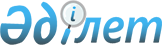 Об установлении ограничительных мероприятий
					
			Утративший силу
			
			
		
					Решение акима Нуринского сельского округа Иргизского района Актюбинской области от 14 мая 2020 года № 7. Зарегистрировано Департаментом юстиции Актюбинской области 15 мая 2020 года № 7095. Утратило силу решением акима Нуринского сельского округа Иргизского района Актюбинской области от 22 сентября 2020 года № 13
      Сноска. Утратило силу решением акима Нуринского сельского округа Иргизского района Актюбинской области от 22.09.2020 № 13 (вводится в действие со дня его первого официального опубликования).
      В соответствии со статьей 35 Закона Республики Казахстан от 23 января 2001 года "О местном государственном управлении и самоуправлении в Республике Казахстан", подпунктом 7) статьи 10-1 Закона Республики Казахстан от 10 июля 2002 года "О ветеринарии" и на основании представления главного государственного ветеринарно-санитарного инспектора Иргизской районной территориальной инспекции комитета ветеринарного контроля и надзора Министерства сельского хозяйства Республики Казахстан от 05 мая 2020 года за № 2-18/193 аким Нуринского сельского округа РЕШИЛ:
      1. Установить ограничительные мероприятия на улицах Ыбырая Достаева, Толеумурата Кишкентаева, Абдибека Мамбетова села Нура Нуринского сельского округа Иргизского района, в связи с выявлением заболевании бурцеллез среди крупного рогатого скота.
      2. Государственному учреждению "Аппарат акима Нуринского сельского округа Иргизского района Актюбинской области" в установленном законодательством порядке обеспечить государственную регистрацию настоящего решения в Департаменте юстиции Актюбинской области.
      3. Контроль за исполнением настоящего решения оставляю за собой.
      4. Настоящее решение вводится в действие со дня его первого официального опубликования.
					© 2012. РГП на ПХВ «Институт законодательства и правовой информации Республики Казахстан» Министерства юстиции Республики Казахстан
				
      Аким Нуринского сельского округа 

Ж. Төлебай
